Администрация сельского поселения Верхнематренский сельсовет Добринского муниципального района Липецкой областиРоссийской ФедерацииРАСПОРЯЖЕНИЕ03.05.2023г.                           с. Верхняя Матренка                         № 13/1Об инициативном  проекте«Приобретение и установка турникового оборудования с.Верхняя Матренка»       Рассмотрев ходатайство инициативной группы граждан о внесении инициативного проекта «Приобретение и установка турникового оборудования с.Верхняя Матренка», руководствуясь Решением Совета депутатов сельского поселения Верхнематренский сельсовет Добринского муниципального района № 53-рс от 01.10.2021г. «О Положении о реализации инициативных проектов на территории сельского поселения Верхнематренский сельсовет Добринского муниципального района Липецкой области», Уставом сельского поселения Верхнематренский сельсовет, администрация сельского поселения Верхнематренский сельсовет:1. Поддержать инициативный проект  «Приобретение и установка турникового оборудования с.Верхняя Матренка».2.  Продолжить работу над ним в пределах бюджетных ассигнований, предусмотренных решением о местном бюджете, на соответствующие цели и (или) в соответствии с порядком составления и рассмотрения проекта местного бюджета (внесения изменений в решение о местном бюджете).3. Определить органом местного самоуправления, ответственным за реализацию проекта, указанного в пункте 1 настоящего постановления, администрацию сельского поселения Верхнематренский сельсовет Добринского муниципального района.3.1.Финансовое обеспечение расходов по реализации проекта, указанного в пункте 1 настоящего постановления, является расходным обязательством  администрации сельского поселения Верхнематренский сельсовет Добринского муниципального района и осуществляется за счет средств бюджета поселения.4. Распоряжение вступает в силу после его официального обнародования путем размещения на официальном сайте сельского поселения Верхнематренский сельсовет Добринского муниципального района.        5.   Контроль за исполнением настоящего распоряжения оставляю за собой.Глава администрации                                            Н.В.Жаворонкова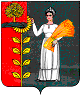 